Şiiri oku ve ezberle. Deftere yaz.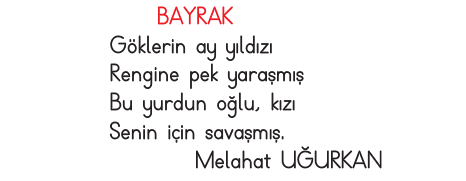 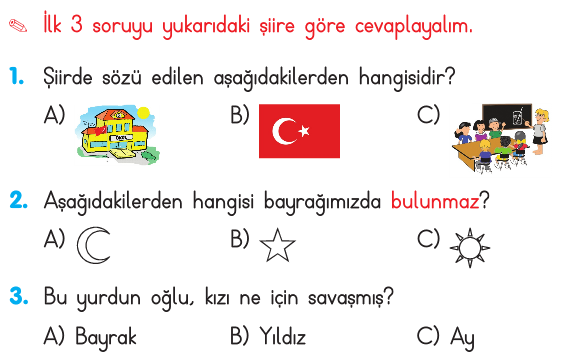 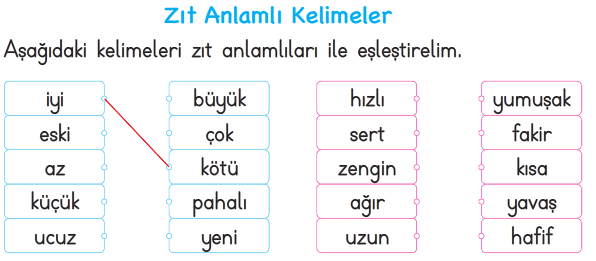 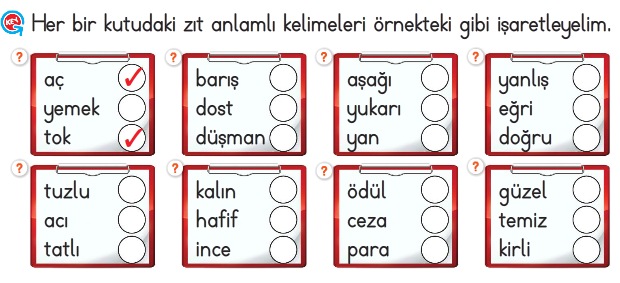 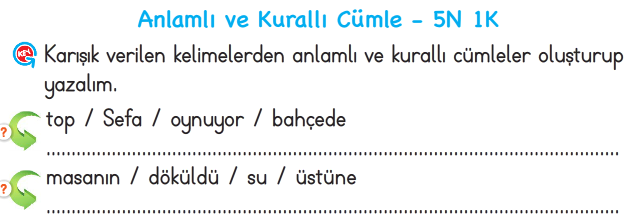 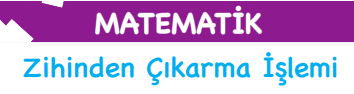 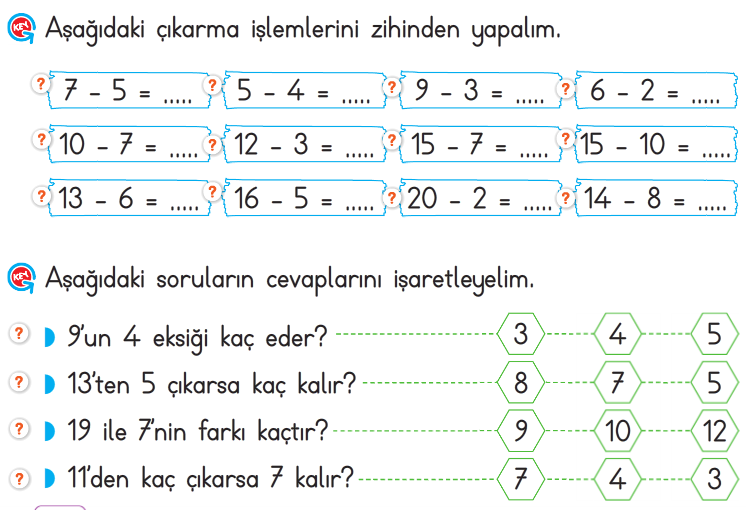 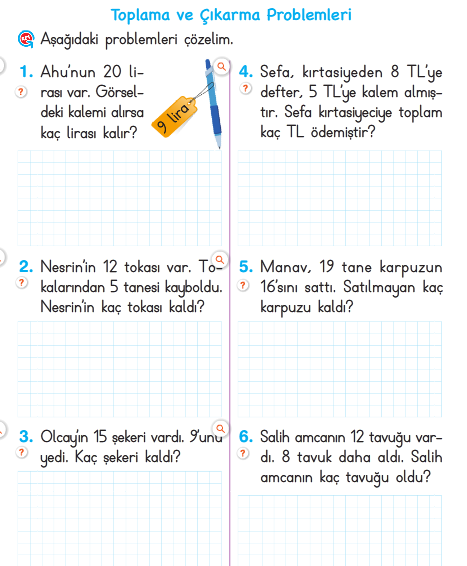 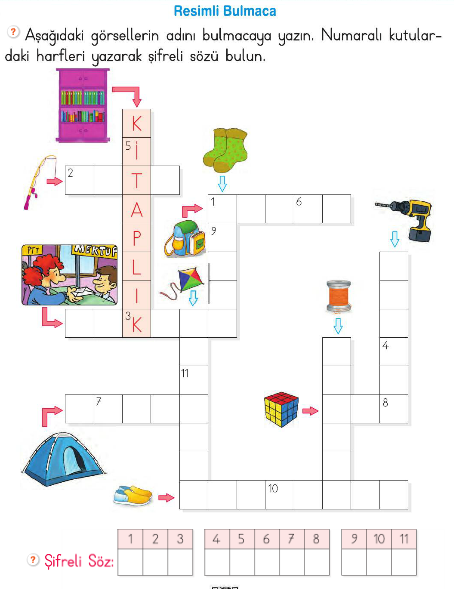 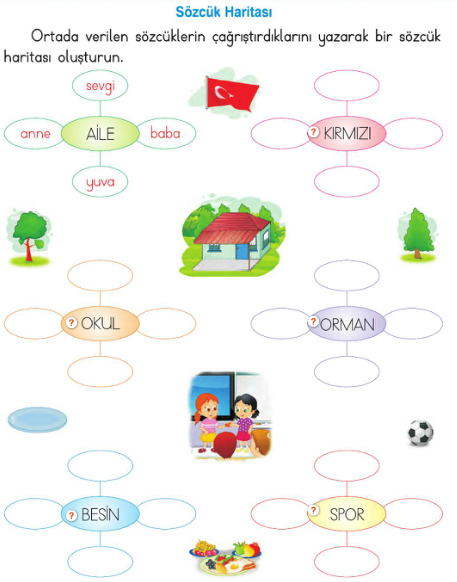 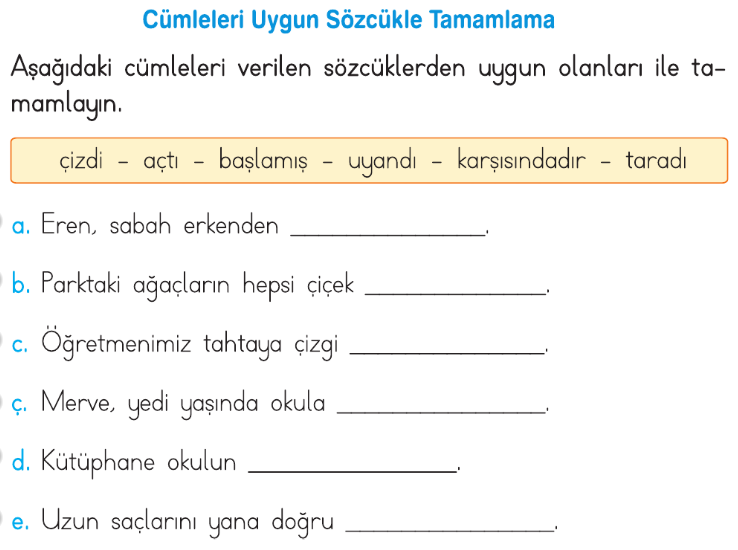 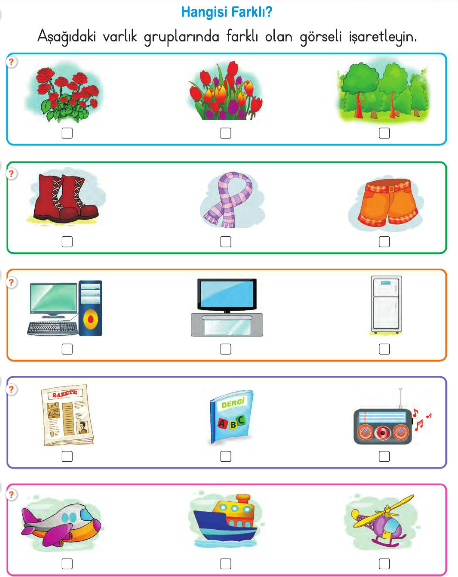 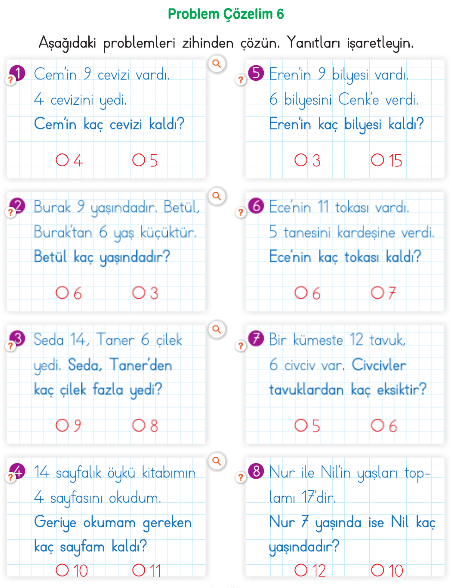 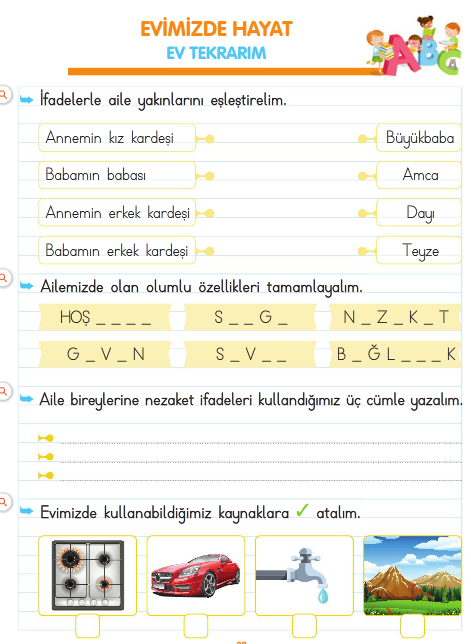 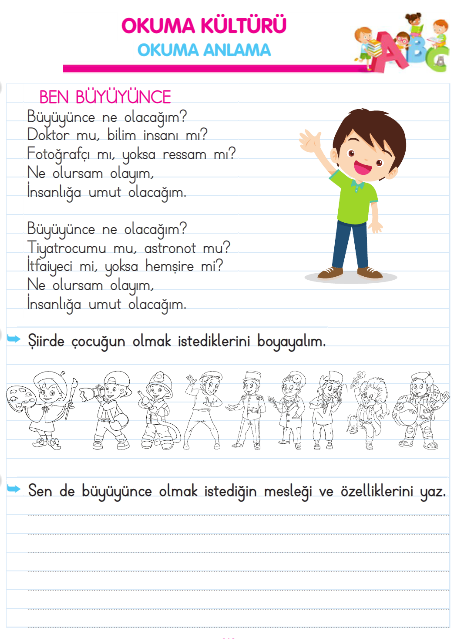 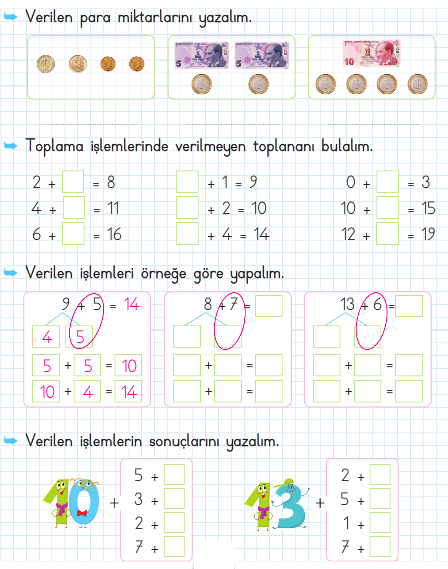 